スポーツ振興課委託事業令和５年度ふじのくにアスリート医・科学サポート事業スポーツ医・科学合同研修会　実施要項１　趣　旨	本県の競技力を高いレベルで維持・向上させるため、長期的に活躍できる優秀な選手および指導者の養成を図ることを目的として実施する。２　主　催　　　公益財団法人静岡県スポーツ協会３　協　力　　　公益財団法人静岡県スポーツ協会スポーツ医・科学委員会（アンチ・ドーピング部会）、静岡県スポーツドクター協議会、静岡県アスレティックトレーナー協議会４　対　象　　　県内で活動している選手および指導者、教育関係者　他５　日時・内容・講師・会場６　開催方法　　対面形式　（一部WEB参加可能）７　定　員　　　各会場50名程度（WEB参加は定員なし）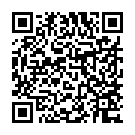 ８　申込方法　　下記①～③のいずれかの方法にて各開催日の５日前までにお申し込みください。① 別紙申込書をFAX送信（FAX番号：054-262-3019）② QRコードから申込み（https://forms.gle/fz4u53gLC9otJhEQ8）③ E-mailに必要事項を記載のうえ送信　メール送信先：official-coach@shizuokaken-sports.com９　その他　　　この研修会は、公益財団法人日本スポーツ協会公認スポーツ指導者資格の更新研修として申請しています。全４回のうち２回以上を受講した場合に限り更新研修受講者として認めます。また、しずおかスポーツ人材バンク登録者認定研修および登録更新研修として取り扱います。≪参加申込書≫※更新研修を希望される場合は指導者番号を記載してください＜FAX送付先＞（公財）静岡県スポーツ協会　宛　　FAX番号：054-262-3019会場日時内容・講師西部浜松商工会議所（B＋C会議室） ２月21日（水）19：00～20：30「スポーツ現場で活用できる動作分析」※実技あり館　俊樹　氏（静岡産業大学教授）西部浜松商工会議所（B会議室）２月28日（水）19：00～20：30「アスリートとお口の健康」森　健太郎　氏（静岡県歯科医師会/スポーツデンティスト）東部プラサヴェルデ（301+302会議室） ３月６日（水）19：00～20：30「スポーツマッサージでセルフケア」※実技あり前田　茂光　氏（静岡県アスレティックトレーナー協議会）東部プラサヴェルデ（401会議室） ３月13日（水）19：00～20：30「教えて！アンチ・ドーピング」清水　雅之　氏（静岡県薬剤師会/スポーツファーマシスト）↓参加日に○をつけてください↓参加日に○をつけてください↓参加日に○をつけてください↓参加日に○をつけてください↓参加日に○をつけてください西部（浜松）２月21日（水）19：00～20：30２月21日（水）19：00～20：30「スマートフォンを使った動作分析」（仮称）静岡産業大学　館　俊樹　氏（スポーツ医・科学委員）西部（浜松）会場・WEB２月28日（水）19：00～20：30２月28日（水）19：00～20：30「アスリートとお口の健康」（仮称）静岡県歯科医師会　森　健太郎　氏（スポーツデンティスト）東部（沼津）３月６日（水）19：00～20：30３月６日（水）19：00～20：30「スポーツマッサージでセルフケア」（仮称）前田　茂光　氏（静岡県アスレティックトレーナー協議会）東部（沼津）会場・WEB３月13日（水）19：00～20：30３月13日（水）19：00～20：30「教えて！アンチ・ドーピング」清水　雅之　氏（スポーツファーマシスト）連絡先連絡先TEL　　　　-　　　　-　　　　　TEL　　　　-　　　　-　　　　　TEL　　　　-　　　　-　　　　　所属（競技団体・市町等）所属（競技団体・市町等）競技名競技名区分区分選手　・　指導者　（○をつける）選手　・　指導者　（○をつける）選手　・　指導者　（○をつける）WEB参加の場合の　メールアドレスWEB参加の場合の　メールアドレス保有資格保有資格更新研修希望有無（○をつける）更新研修希望有無（○をつける）【公認スポーツ指導者番号】【公認スポーツ指導者番号】更新研修希望有無（○をつける）更新研修希望有無（○をつける）【しずおかスポーツ人材バンク】【しずおかスポーツ人材バンク】備考備考講師に聞きたいことなどありましたらご記入ください。講師に聞きたいことなどありましたらご記入ください。講師に聞きたいことなどありましたらご記入ください。